PHYS 321    Problem 20.21		Name:___________________________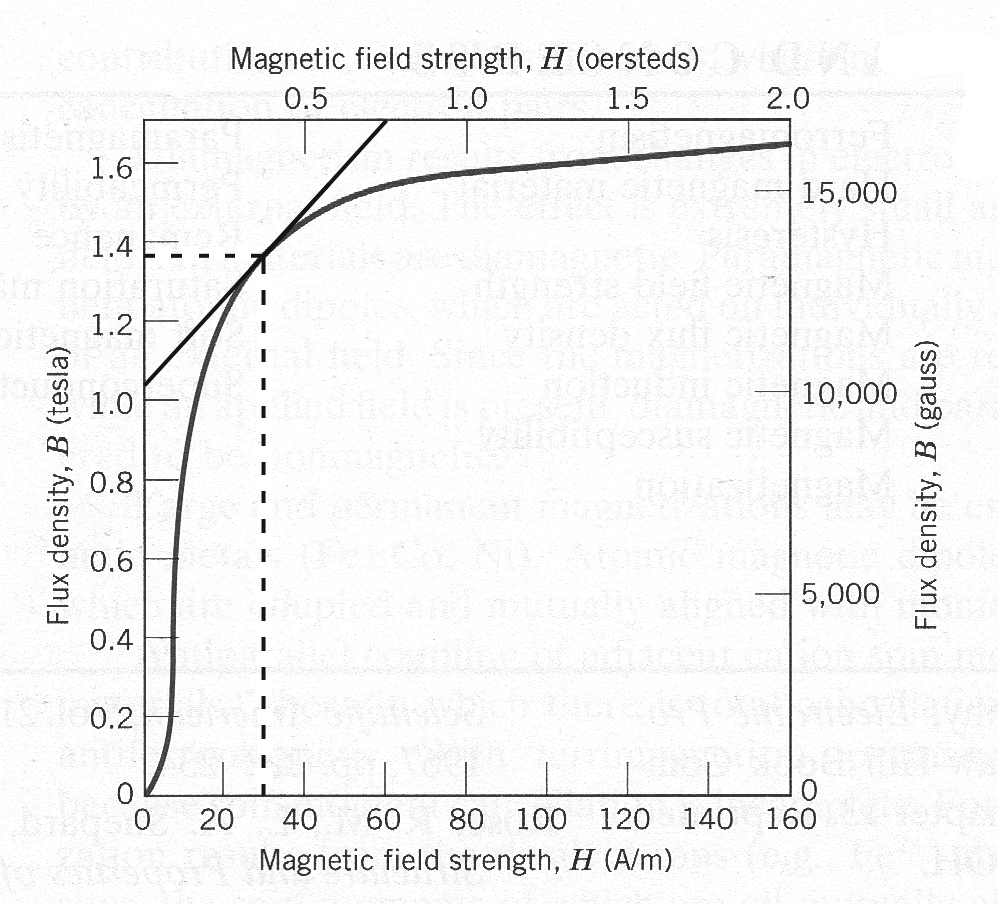 20.21  A bar of an iron–silicon alloy having the B–H  behavior shown in the Figure above is inserted within a coil of wire 0.20 m long and having 60 turns, through which passes a current of 0.1 A.(a) What is the applied magnetic field, H? 	
(b) What is the B field within this bar?(c) At this magnetic field,	(i) What is the permeability?	(ii) What is the relative permeability?	(iii) What is the susceptibility?	(iv) What is the magnetization?